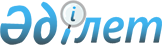 О внесении изменения в решение Зерендинского районного маслихата от 10 июня 2016 года № 4-27 "О дополнительном регламентировании порядка проведения собраний, митингов, шествий, пикетов и демонстраций в Зерендинском районе"
					
			Утративший силу
			
			
		
					Решение Зерендинского районного маслихата Акмолинской области от 15 мая 2019 года № 37-266. Зарегистрировано Департаментом юстиции Акмолинской области 23 мая 2019 года № 7206. Утратило силу решением Зерендинского районного маслихата Акмолинской области от 10 августа 2020 года № 59-367
      Сноска. Утратило силу решением Зерендинского районного маслихата Акмолинской области от 10.08.2020 № 59-367 (вводится в действие со дня официального опубликования).
      В соответствии со статьей 10 Закона Республики Казахстан от 17 марта 1995 года "О порядке организации и проведения мирных собраний, митингов, шествий, пикетов и демонстраций в Республике Казахстан", подпунктом 15) пункта 1 статьи 6 Закона Республики Казахстан от 23 января 2001 года "О местном государственном управлении и самоуправлении в Республике Казахстан", Зерендинский районный маслихат РЕШИЛ:
      1. Внести в решение Зерендинского районного маслихата "О дополнительном регламентировании порядка проведения собраний, митингов, шествий, пикетов и демонстраций в Зерендинском районе" от 10 июня 2016 года № 4-27 (зарегистрировано в Реестре государственной регистрации нормативных правовых актов № 5442, опубликовано 15 июля 2016 года в районных газетах "Зерделі-Зеренді", "Зерен") следующее изменение:
      в приложении пункт 1 изложить в новой редакции:
      "1. Определить местом проведения митингов, собраний в селе Зеренда:
      площадь перед районным Домом культуры, улица Тауелсиздик, 40; площадь, улица Гагарина, 30.
      Определить маршрут проведения шествий и демонстраций в селе Зеренда:
      1) от пересечения улиц Ильясова и Ауэзова до центральной площади по улицам Ильясова, Фрунзе, Тауелсиздик;
      2) от центральной площади до Обелиска памяти по улицам Тауелсиздик, Фрунзе, Чапаева.".
      2. Настоящее решение вступает в силу со дня государственной регистрации в Департаменте юстиции Акмолинской области и вводится в действие со дня официального опубликования.
      "СОГЛАСОВАНО"
					© 2012. РГП на ПХВ «Институт законодательства и правовой информации Республики Казахстан» Министерства юстиции Республики Казахстан
				
      Председатель сессии

И.Поздняков

      Секретарь районного
маслихата

К.Аугалиев

      Акимат Зерендинского района
